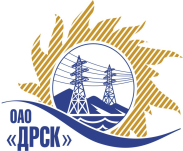 Открытое акционерное общество«Дальневосточная распределительная сетевая  компания»(ОАО «ДРСК»)№ 280/МЭ                                                                                       от «16» февраля 2015г. Организатор:ОАО «Дальневосточная распределительная сетевая компания» (далее – ОАО «ДРСК»)Почтовый адрес: 675000, Амурская обл., г. Благовещенск, ул. Шевченко, 28Телефон: +7 (4162) 397-260Электронная почта: okzt3@drsk.ru Представитель Организатора: Терёшкина Гузалия МавлимьяновнаТелефон: +7 (4162) 397-260Электронная почта: okzt3@drsk.ruЗаказчик: ОАО «Дальневосточная распределительная сетевая компания»Почтовый адрес: 675000, Амурская обл., г. Благовещенск, ул. Шевченко, 28Телефон: +7 (4162) 397-260Электронная почта: okzt3@drsk.ruСпособ и предмет закупки: Открытый запрос предложений на право заключения договора поставки: «Средства пожаротушения» для нужд филиалов ОАО «ДРСК» «Амурские ЭС», «Южно-Якутские ЭС»Лот №1 (ГКПЗ № 926).Участники закупки: Участвовать в закупке могут любые заинтересованные лица.Проведение закупки с использованием функционала электронной торговой площадки: Да. Электронная торговая площадка на Интернет-сайте www.b2b-energo.ru. (далее - ЭТП).Количество поставляемого товара, объема выполняемых работ, оказываемых услуг:В соответствии с Документацией о закупкеМесто поставки товара:  В соответствии с Документацией о закупкеУсловия договора:В соответствии с Документацией о закупке.Начальная (максимальная) цена договора: - 1 408 550,00 руб., без учета НДС;- 1 662 089,00 руб., с учетом НДС.Срок предоставления Документации о закупке: С « 17 » февраля 2015 года до 15:00 часов местного (Благовещенского) времени (09:00 часов Московского времени) по  « 03 » марта 2015 года.Место подачи заявок на участие в закупке (адрес):                                  Электронная торговая площадка на Интернет - www.b2b-energo.ru. Порядок предоставления Документации о закупке: Информационное обеспечение закупки осуществляется в порядке, установленном в статье 4 Федерального закона от 18 июля 2011 года № 223-ФЗ «О закупках товаров. Работ, услуг отдельными видами юридических лиц» осуществляется на сайте в информационно-телекоммуникационной сети «Интернет» www.zakupki.gov.ru  (далее – «Официальный сайт»), электронной торговой площадке на Интернет-сайте www.b2b-energo.ru, копия извещения размещена на Интернет-сайте Организатора по адресу: www.drsk.ru  в разделе «Закупки», «Сведения о закупках». Иные публикации не являются официальными и не влекут для Организатора запроса цен никаких последствий.Размер, порядок и сроки внесения платы, взимаемой заказчиком за предоставление Документации:  Не взимается.Обеспечение исполнения обязательств Участника закупки: Не предусмотрено.Требования к участникам: Требования к участникам приведены в Документации о закупке.Сведения о дате начала и окончания приема предложений, месте и порядке их представления Участниками: С « 17 » февраля 2015 года до 15:00 часов местного (Благовещенского) времени (09:00 часов Московского времени)  по « 03 » марта 2015 годаПредложения предоставляются в соответствии с требованиями Документации о закупке, по адресу Электронной торговой площадки на Интернет-сайте www.b2b-energo.ru.Полная версия предложения, подготовленного в соответствии с требованиями Закупочной документации, предоставляется Организатору процедуры,  путем прикрепления к ценовому предложению на торговой площадке b2b-energo, после завершения закупочной процедуры в торговой Системе «b2b-energо». Заказчик отклоняет  все ценовые предложения, не подтвержденные полной версией предложения в соответствии с требованиями закупочной документации.Дата, время и место вскрытия конвертов с заявками на участие в закупке: 15:00 часов местного (Благовещенского) времени (09:00 часов Московского времени)
 « 04 » марта 2015 года, по адресу Электронной торговой площадки на Интернет-сайте www.b2b-energo.ru.Дата, время и место рассмотрения предложений: 15:00 часов местного (Благовещенского) времени (09:00 часов Московского времени)
 до «27» марта 2015 года по адресу Организатора: 675000, Амурская обл., г. Благовещенск, ул. Шевченко, 28.Организатор вправе, при необходимости, изменить данный срок.Дата, время и место подведения итогов закупки: 15:00 часов местного (Благовещенского) времени (09:00 часов Московского времени)
 до «17» апреля 2015 года по адресу Организатора: 675000, Амурская обл., г. Благовещенск, ул. Шевченко, 28.Организатор вправе, при необходимости, изменить данный срок.Настоящее извещение не является извещением о проведении торгов и не имеет соответствующих правовых последствий.Организатор закупки оставляет за собой право предоставить Участникам закупки возможность добровольно повысить предпочтительность их предложений путем снижения первоначальной (указанной в предложении) цены (переторжка), при условии сохранения остальных положений предложения без изменений.Организатор закупки имеет право отказаться от проведения закупки не позднее, чем за 1 (один) календарный день до подведения итогов закупки, не неся никакой ответственности перед Участниками закупки или третьими лицами, которым такое действие может принести убытки. Организатор закупки незамедлительно уведомляет всех Участников закупки об отказе от проведения закупки посредством размещения информации на Официальном сайте.Подробное описание закупаемой продукции и условий Договора, а также процедур закупки содержится в документации по закупке, которая размещена на Официальном сайте и является неотъемлемым приложением к данному извещению.Председатель закупочной комиссии  2 уровня	               В.А. ЮхимукИЗВЕЩЕНИЕ О ПРОВЕДЕНИИ ОТКРЫТОГО ЗАПРОСА ПРЕДЛОЖЕНИЙ (ЭТП)закупка 926 